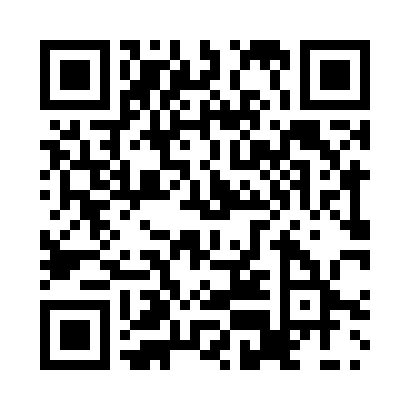 Prayer times for Ketla, BangladeshMon 1 Apr 2024 - Tue 30 Apr 2024High Latitude Method: NonePrayer Calculation Method: University of Islamic SciencesAsar Calculation Method: ShafiPrayer times provided by https://www.salahtimes.comDateDayFajrSunriseDhuhrAsrMaghribIsha1Mon4:385:5412:053:326:177:332Tue4:375:5312:053:326:187:333Wed4:365:5212:053:326:187:344Thu4:355:5112:053:316:187:345Fri4:345:5012:043:316:197:356Sat4:335:4912:043:316:197:357Sun4:325:4812:043:316:197:368Mon4:315:4712:033:306:207:369Tue4:305:4712:033:306:207:3710Wed4:295:4612:033:306:217:3711Thu4:285:4512:033:296:217:3812Fri4:275:4412:023:296:217:3813Sat4:265:4312:023:296:227:3914Sun4:255:4212:023:286:227:3915Mon4:245:4112:023:286:227:4016Tue4:235:4012:013:286:237:4017Wed4:225:3912:013:276:237:4118Thu4:215:3912:013:276:247:4219Fri4:205:3812:013:276:247:4220Sat4:195:3712:013:266:247:4321Sun4:185:3612:003:266:257:4322Mon4:175:3512:003:266:257:4423Tue4:165:3512:003:266:267:4424Wed4:155:3412:003:256:267:4525Thu4:145:3312:003:256:277:4626Fri4:135:3211:593:256:277:4627Sat4:125:3211:593:246:277:4728Sun4:115:3111:593:246:287:4729Mon4:105:3011:593:246:287:4830Tue4:105:2911:593:236:297:49